读书月赏经典 集知识盲盒春暖花开的日子里我们即将迎来“世界读书日”打开一本新书就像走进了新世界为鼓励大家多读书、开眼界新东方在线联合图书馆举办“读书月 赏析文学经典活动”集齐7个知识盲盒解锁7堂文学经典课更有机会抽取惊喜大奖活动期间还可领取新东方在线学习资源福利手机微信识别下方二维码参与吧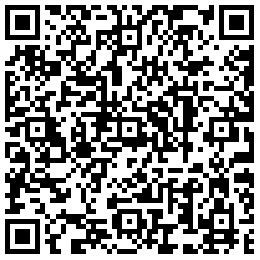 1活动阶段集盲盒时间：4月12日—4月26日开奖时间：4月29日开奖结果公示期：4月29日—5月8日2活动对象全校师生3参与方式集盲盒时间内，手机微信识别下方二维码进入活动页面，根据提示授权并提交相关信息，每人每天最多可开启一个知识盲盒，点击盲盒内卡片可观看文学经典赏析课程。提交相关信息并集齐7个知识盲盒后可获得抽奖资格，等待开奖。4奖项设置一等奖：46人华为平板MatePad 10.4英寸4G+128G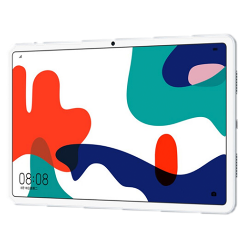 二等奖：100人Beats  Powerbeats 无线蓝牙耳机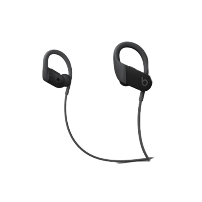 三等奖：275人小米 REDMI WT01 智能手表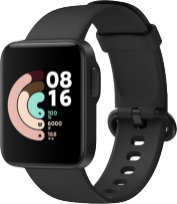 四等奖：1500人新东方悦读礼包（内含俞敏洪2020新作《我生命中的那些日子》、滴露50ml免洗抑菌洗手液、海氏海诺一次性使用医用外科口罩10只）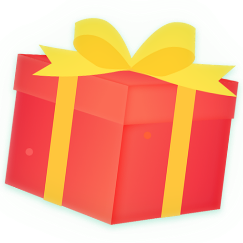 优秀组织奖：32所图书馆澳玛仕 OMS-E9椭圆机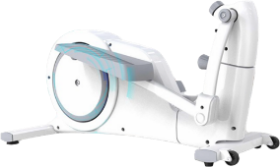 5抽奖规则活动将按照一等奖、二等奖、三等奖、四等奖的顺序，依次从满足获奖资格的参与者中随机抽取获奖者，每人仅一次获奖机会；优秀组织奖以图书馆读者参与度评定。优秀组织奖将由活动主办方与获奖单位联系颁发奖品活动说明为方便获奖者及时接收获奖信息、顺利领取奖品，请参与者在活动页面提交准确、真实的信息，已提交信息不支持修改，请谨慎填写，未按提示提交信息者无获奖资格；活动中提交的信息，新东方在线将予以保护。所有活动参与者仅有一次参与及获奖机会。开奖结果将在活动页面内公示，获奖者需在开奖后1个月内领取奖品，逾期未领取视为该获奖者放弃活动获奖资格。本次活动期间，如参与者存在违规行为（包括但不限于作弊、欺骗），活动主办方有权取消其所有获奖资格。2021年4月12日至4月29日期间，可在活动页面访问新东方微课堂、多媒体学习库精选资源及领取限时学习福利，关注本馆新东方学习资源请登录图书馆网站。活动所示盲盒不对应实体物品。本次活动由新东方在线主办，活动最终解释权归新东方在线所有。